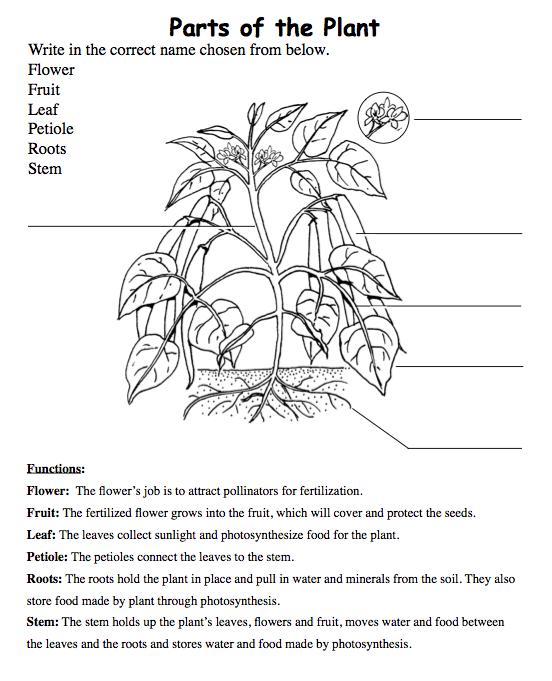 Summary: 